27 – Mültecilerin Dil ProfilleriAmaç: Mültecilerin bildikleri diller (ayrıca, bkz. Araç 11 Mülteci Olarak Dil Öğrenmek ve Kullanmak ve Araç 38 Çoklu-Dil Resmi: Mülteciler için Bir Değerlendirme Ödevi), ilgi alanları ve öncelikleri hakkında bilgi edinmelerini için gönüllülere yardımcı olmak.Dil desteği sağlayacak olan gönüllüler, mülteciler ile ilk tanışan ve görüşme yapan kişiler olmayacaktır. Mültecilerin geçmişi, deneyimleri ve özel ihtiyaçlarına ilişkin bilgilerin kabul merkezinde bulunma ihtimali yüksektir. Mültecilerle bireysel olarak dil ile ilgili ihtiyaçları hakkında görüşmeden önce bu bilgileri edinmeye çalışın. Edineceğiniz bilgiler, mültecilerin dil profilleri ile dil etkinliklerinin planlamasında ve mümkün olduğunda homojen gruplar oluşturabilmek için faydalı olacaktır. Mültecilerin Dil Profillerini BelirlemekHer mülteciye aşağıda göreceğiniz 10 soruyu sorun ve sayfa 2’de bulacağınız dil profil formunu kullanarak, cevaplarını not alın.Mümkünse, belirtilen Araçlarla ya da farklı yollarla edindiğiniz bilgileri kullanarak formu doldurun.Soruları sormaya başlamadan önce, etkinliğin amacını anlatın (“Bu bir sınav değil; aramızda konuşuyoruz. Dil etkinliklerini daha iyi planlayabilmek için bu bilgilere ihtiyacım var.”).Mülteciler, ev sahibi ülkenin dilini bilmiyorsa veya kendini ifade edecek özgüveni yoksa, farklı bir dil kullanmayı deneyin. Mülteci eğer ev sahibi ülkenin dilini biliyorsa, yavaşça ve anlaşılır bir biçimde konuşun. Tüm soruları cevaplamaları için ısrarcı olmayın: sorulması hassas bir durum yaratacağını düşündüğünüz soruları sormayın, kişinin özel durumunu göz önünde bulundurun. Unutmayın; mültecilerin dil yeterlikleri hakkında verdikleri bilgiler sizin algınızdan farklı olabilir – çünkü burada söz konusu olan kişinin kendisini değerlendirmesidir. Mümkün olduğunca, bu bilgileri mülteciler ile iletişimde olan diğer kişiler (gönüllüler, aracılar) ile paylaşmaya çalışın ve formu güncelleyin. Ev sahibi ülkenin dilini biliyor musun? Hangi dilde konuşmayı tercih edersin?Adın ne? Kaç yaşındasın?Nerelisin?Aile fertlerin de seninle birlikte Türkiye’de mi?Ne gibi işler yapabilirsin? Şu ana kadar çalıştığın işlerden biraz bahsedebilir misin?Neler yapmayı seviyorsun? İlgi duyduğun şeylerden biraz bahsedebilir misin? Eğitiminden biraz bahsedebilir misin?Hangi dilleri konuşabiliyorsun?Bu dillerdeki becerilerin neler? (yazma, dinleme ve anlama, okuma, konuşma, etkileşim)?Dil ProfiliAdı, SoyadıAdı, SoyadıCinsiyetEKYaşYaşUyrukUyrukUyrukUyrukCinsiyetMültecinin aile fertleri de ev sahibi ülkede mi?Mültecinin aile fertleri de ev sahibi ülkede mi?Mültecinin aile fertleri de ev sahibi ülkede mi?Mültecinin aile fertleri de ev sahibi ülkede mi?Mültecinin aile fertleri de ev sahibi ülkede mi?EvetEvetHayırHayırMültecinin aile fertleri de ev sahibi ülkede mi?Mültecinin aile fertleri de ev sahibi ülkede mi?Mültecinin aile fertleri de ev sahibi ülkede mi?Mültecinin aile fertleri de ev sahibi ülkede mi?Mültecinin aile fertleri de ev sahibi ülkede mi?İş deneyimi, ilgi alanları, eğitimİş deneyimi, ilgi alanları, eğitimOkuma, yazma biliyor mu? (Bkz. Araç 26 Ev Sahibi Ülkenin Diline İlişkin İlk Adımlar)Okuma, yazma biliyor mu? (Bkz. Araç 26 Ev Sahibi Ülkenin Diline İlişkin İlk Adımlar)Okuma, yazma biliyor mu? (Bkz. Araç 26 Ev Sahibi Ülkenin Diline İlişkin İlk Adımlar)Okuma, yazma biliyor mu? (Bkz. Araç 26 Ev Sahibi Ülkenin Diline İlişkin İlk Adımlar)Okuma, yazma biliyor mu? (Bkz. Araç 26 Ev Sahibi Ülkenin Diline İlişkin İlk Adımlar)EvetEvetHayırHayırOkuma, yazma biliyor mu? (Bkz. Araç 26 Ev Sahibi Ülkenin Diline İlişkin İlk Adımlar)Okuma, yazma biliyor mu? (Bkz. Araç 26 Ev Sahibi Ülkenin Diline İlişkin İlk Adımlar)Okuma, yazma biliyor mu? (Bkz. Araç 26 Ev Sahibi Ülkenin Diline İlişkin İlk Adımlar)Okuma, yazma biliyor mu? (Bkz. Araç 26 Ev Sahibi Ülkenin Diline İlişkin İlk Adımlar)Okuma, yazma biliyor mu? (Bkz. Araç 26 Ev Sahibi Ülkenin Diline İlişkin İlk Adımlar)Ev sahibi ülkenin dilinde yeterlikEv sahibi ülkenin dilinde yeterlikGenel sözlü yeterlikGenel sözlü yeterlikYeni BaşlayanYeni BaşlayanTemel DüzeyTemel DüzeyTemel Düzeyin ÜzerindeTemel Düzeyin ÜzerindeGenel sözlü yeterlikGenel sözlü yeterlikHedef dil okur-yazarlığı (OKUMA)Hedef dil okur-yazarlığı (OKUMA)Okur-yazar değilOkur-yazar değilDüşük SeviyeDüşük SeviyeİşlevselİşlevselHedef dil okur-yazarlığı (OKUMA)Hedef dil okur-yazarlığı (OKUMA)Ana dil(ler)Ana dil(ler)Diğer dillerDiğer dillerDİL YETERLİKLERİ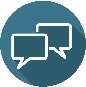 Sözlü etkileşim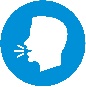 Sözlü üretim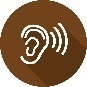 Dinleme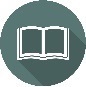 Okuma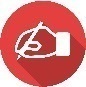 Yazma